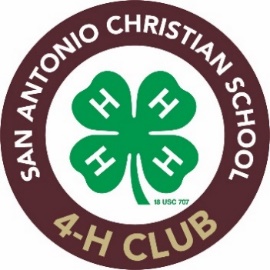 SACS 4-HWe are excited to share that 4-H has come to SACS! This is a great opportunity for our SACS families not offered in many private school settings. With your support and participation in the program we are expecting continued tremendous growth along with endless opportunities for your students.WHAT IS 4-H? SACS 4-H is a student-led club which works in conjunctions with Bexar County 4-H to raise leaders within our community. The Texas 4-H is part of Texas A&M AgriLife Extension Service and the Texas A&M System. Founded in 1908, it’s become the largest youth development program in Texas with more than 550,000 youth each year. WHAT AGES CAN PARTICIPATE? Kids and teens - 3rd grade -12th grade.DO I HAVE TO RAISE AN ANIMAL TO PARTICIPATE? No. You can participate in one or more activities such as archery, photography, baking, or sewing. Up and coming projects for the next school year include shooting sports, robotics, and bee keeping. Of course, raising market animals such a goats/lambs along with a backyard chicken is also an option. Suggestions for other projects are always welcomed! All it takes is approval from the 4-H manager and establish a parent leader. The parent leader will be subject to a background check and registration with Bexar county. Contact Matthew Krueger, our 4-H manager, with any questions/suggestions you may have: MKrueger1@txfb-ins.comWHAT CAN I EXPECT? Once you join our SACS 4-H club and pay the annual dues (currently $20 per student) you will have to register with Bexar county https://bexar-tx.tamu.edu/4h-youth-development/. There is a monthly meeting held the first Tuesday of every month right here on SACS campus for the students and parents. It will keep you abreast of upcoming events as well as celebrating accomplishments. You are encouraged to follow us on Facebook at www.facebook.com/sacs4hclub. It’s a great time for fellowship for everyone.BENEFITS OF PARTICIPATING? Your child will develop their leadership skills, responsibility, build their confidence, be a part of a school wide (elementary, middle and high school) club, and have multiple scholarship opportunities all through hands-on, youth-led experiences. WHAT ABOUT THE 4-H BOOSTER CLUB? A 4-H Booster club was established by the administration at SACS to raise funds for the direct benefit of 4-H club. The majority of 4-H facilities and supplies such as bows, arrows, chicken coop, animal facilities, and storage buildings have been funded by the Booster Club. Elementary, Middle and High schoolers also get special civvies/spirit dress days when their family joins the 4-H booster club and Elementary Schoolers can wear their booster shirt for any spirit dress day.  For more details visit www.sacsagbooster.com.In 4-H true leaders aren’t born – they’re grown!   